ROTINA DO TRABALHO PEDAGÓGICO PARA SER REALIZADA EM DOMICÍLIO (Maternal I-C) - Profª Giseli HelenaData: 30/11 a 04/12 de 2020Creche Municipal “Maria Silveira Mattos”SEGUNDA-FEIRATERÇA-FEIRAQUARTA-FEIRAQUINTA-FEIRASEXTA-FEIRAMATERNAL 1-C*Brincadeira dentro e fora- Coloque bacias, ou desenhe círculos no chão, ou coloque bambolê para brincar com a criança de dentro e fora. Para animar a brincadeira coloque uma música e quando a música parar, os participantes devem entrar no círculo, ou bambolê, ou bacia, quando a música voltar a tocar ficam de fora para dançar novamente.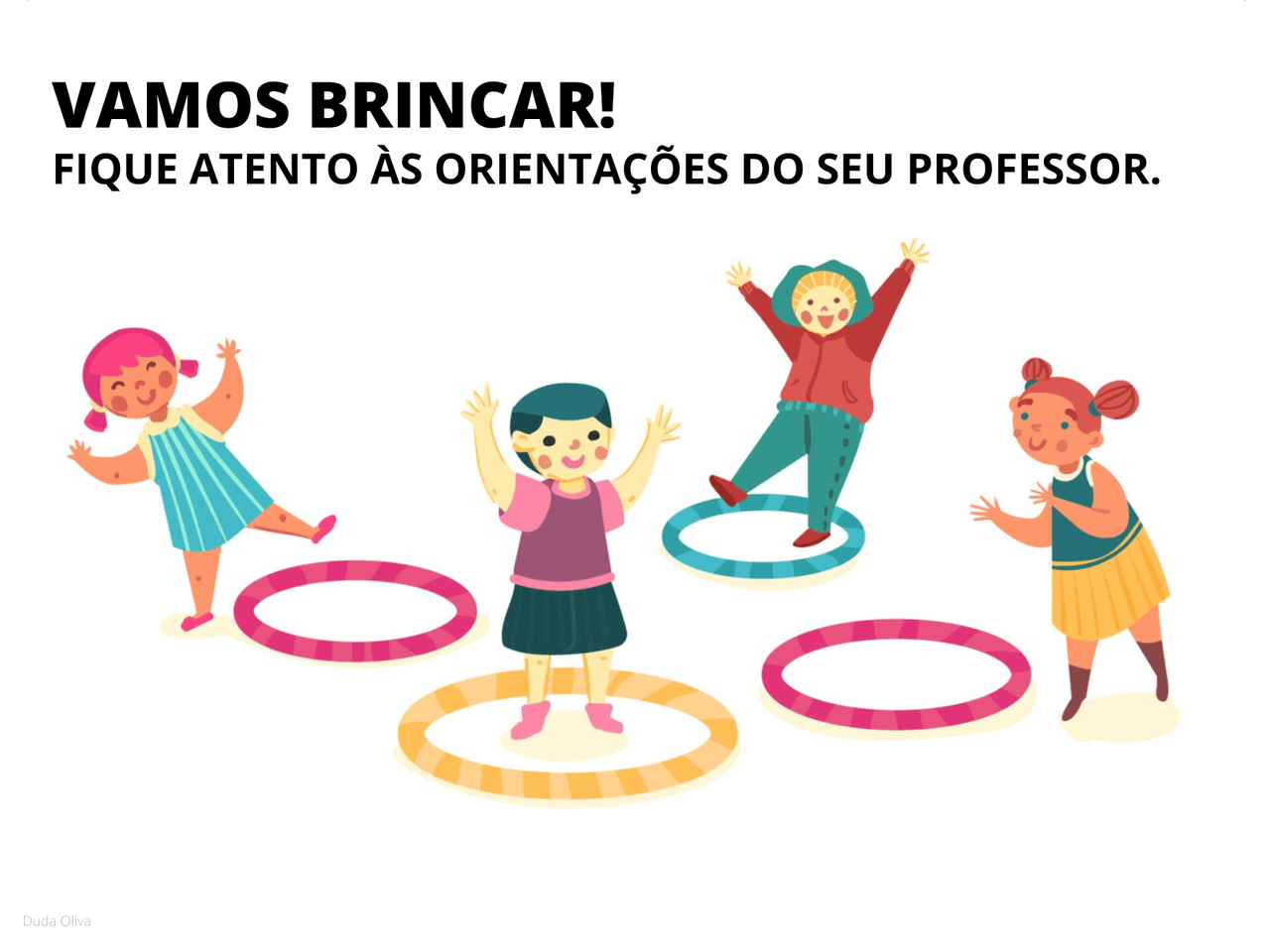 MATERNAL 1-C*Brincadeira banho de Sol A atividade deve ser realizada antes das 10 h da manhã ou após às 16 h da tarde.- Essa atividade estimula a Observação e apreciação dos fenômenos da natureza. Organize um espaço onde bata sol em um dos horários indicados acima. Disponibilize para criança brinquedos que ela goste e deixe- a brincar livremente.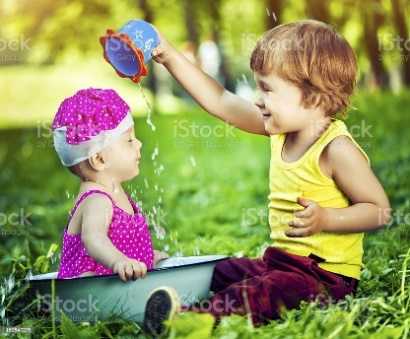 MATERNAL 1-C*História: A árvore de Natal, disponível em:https://www.youtube.com/watch?v=o1LtZRIkujM*Atividade com Circuito de cadeiras- Para estimular a coordenação motora, coloque as cadeiras uma atrás da outra (como se fosse formar um trenzinho) e peça para criança passar embaixo rastejando com o brinquedo. A criança deve completar todo percurso com o brinquedo na mão.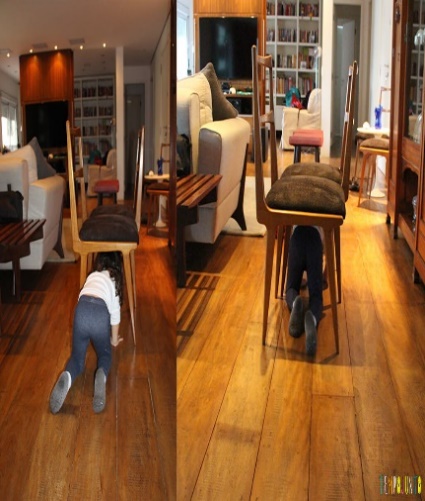 MATERNAL 1-C*Atividade de pareamento de meias - Essa atividade trabalha a atenção, concentração, noção de igual e diferente e coordenação visomotora. Vamos precisar de vários pares de meias. Coloque as meias em cima da cama, sofá ou tapete, separe todas de seus pares e as deixe abertas, de maneira que a criança consiga visualizar todas. Em seguida, peça para criança juntar as meias iguais, colocando os pares juntos.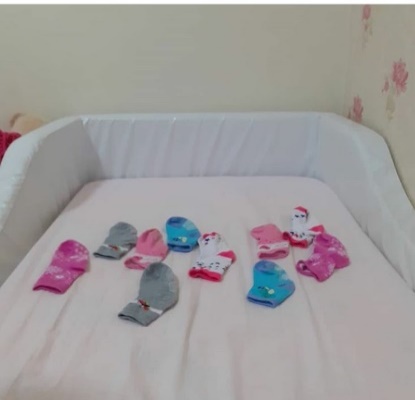 MATERNAL 1-C*Música: A história do Papai Noel- Música de Natal, disponível em:https://www.youtube.com/watch?v=_eqbbu-Vtdg*Desenho sobre o Papai Noel- Depois de ouvir a música do Papai Noel com a criança, vamos deixar a criatividade dos pequenos fluir. Peça para que a criança desenhe o Papai Noel do jeito que ela imagina, desenhe você também um Papai Noel para que a criança veja. Em seguida recorte os desenhos feitos pelo adulto e pela criança e coloque na árvore de Natal (se tiver em casa).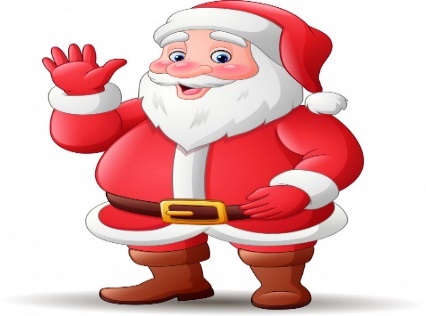 